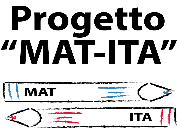 SCHEDA ADESIONE DOCENTINome e Cognome …………………………..………………………….………..…..…….………………………………………………Istituto……………………………………….……………………………………………..Città………………………………………………Materia:  □  MATEMATICA/FISICA    □ ITALIANO        Ha partecipato già al Progetto    □ SI     □ NOE-mail …………………….………………..……………..……………………tel....…….…………..………………………………..…….Segnare a quale seminario a distanza si intende partecipare in PLENARIA □     16 novembre 2020 dalle ore 16.30 alle ore 19.30         Prof.ssa Daniela Lucangeli, Università degli studi di Padova          “Matematica? Si grazie! Emozioni che apprendono a risolvere”□     1 dicembre 2020 dalle ore 15.30 alle ore 18.30          Prof. Francesco Sabatini, Presidente Onorario dell'Accademia della Crusca         “Il punto sulle competenze linguistiche tra Scuola e Università nel nuovo millennio”□      13 gennaio 2021 dalle ore 15.30 alle ore 18.30          Prof. Matteo Viale, Università degli Studi di Bologna        “Il lavoro sulle competenze lessicali a scuola in ottica verticale”Laboratori di Matematica modalità a distanza□    Laboratorio di “Criticità nell’insegnamento/apprendimento della Matematica”Docenti che aderiscono per la prima volta al Progetto MAT-ITA Durata: 6 ore (2 incontri da 3 ore)  2 dicembre ore 15.30- 18.30    7 dicembre ore 15.30- 18.30  □     Laboratorio di “Co-progettazione e Valutazione del Laboratorio Sperimentale MAT-ITA per studenti del 3° anno   Durata: 9 ore (3 incontri da 3 ore)   4 dicembre ore 15.30 - 18.30 co-progettazione 
   9 dicembre ore 15.30 - 18.30 co-progettazione     Aprile - maggio 2021 data da definire ore 15.30 -18.30 Valutazione □    Laboratorio di “Co-progettazione e Valutazione dei Laboratori di autovalutazione” Durata: 9 ore (3 incontri da 3 ore)   15 dicembre ore 15.30 – 18.30 co-progettazione 
   11 gennaio ore 15.30- 18.30   co-progettazione    Aprile 2021 data da definire ore 15.30 -18.30  Valutazione "I dati personali raccolti saranno utilizzati per consentire il regolare svolgimento delle attività relative al progetto MAT-ITA, e potranno essere utilizzati a fini statistici e/o per valutare l’efficacia delle azioni svolte e/o   il raggiungimento degli obiettivi del progetto.Il trattamento di tali dati sarà improntato nel rispetto della normativa vigente in materia di protezione dei dati personali e ai principi di correttezza, liceità e trasparenza e di tutela della riservatezza e dei diritti dell’interessato."                                                                                                      		  FIRMA                              									           